1088 Budapest, Szentkirályi u. 28.	Telefon: (1) 4297-217E–mail: folia@jak.ppke.huBejelentőlap doktori disszertációhozHallgató tölti ki:Doktorandusz neve:	Választott témavezető neve:	A doktori disszertáció tervezett címe:			Bejelentés dátuma:												Hallgató aláírásaA bejelentőhöz csatolni kell a disszertáció részletes vázlatát (kb. 3 oldal) és a bibliográfiát!Amennyiben már foglalkozott a témával, 3-4 oldal összefoglalást is kérünk.Témavezető tölti ki:A tervezett disszertáció címét és témavázlatát megfelelőnek ítélem meg, a dolgozat moderálását vállalom / a következő feltételekkel vállalom*:														*megfelelő aláhúzandóElfogadás dátuma:												Témavezető aláírása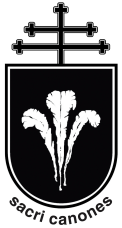 Pázmány Péter Katolikus EgyetemKánonjogi Posztgraduális Intézet